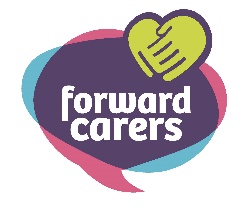 Have you ever thought….What if I’m suddenly not able to care for a loved one?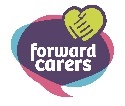 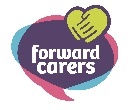 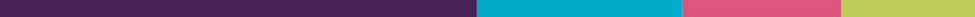 Your detailsName and contacts, your relationship with the person you support.Your emergency 
contactsNames and numbers of key important people who can help the person you support at short notice if you are unable to be there.Key professionals 
Name and contact for GP, pharmacy, social worker, carer agency, domiciliary carer, dentist, optician, chiropodist.Accessing the homeKey holder details, alarm code, any pets to be aware of?Personal detailsName and contact details, DOB, religion/faith.HealthDetails of their condition, illness, disability, mental health, wellbeing.Key personsName and contact details, next of kin, power of attorney, guardians?Health needsInclude details of any medical treatment needs.MedicationWhere is it kept, dose, time, repeat prescriptions, pharmacy used, any allergies? Food & drinkWhat are their dietary requirements, meal times, culture, likes and dislikes?  
Are there any allergies? Is support with feeding required?Mobility What help, if any, do they need with getting around the house?IndependenceWhat things can or can’t they do e.g. make themselves a cuppa?Personal care Do they need help with washing, dressing, going to the toilet?InterestsWhat do they like to do - entertainment, hobbies, likes, dislikes?ExerciseIs daily exercise taken, what is it?ConversationWhat do they like to talk about?Communication Consider if sign language, hearing aids, glasses are used, the first language spoken, any behaviour to be aware of.Daily routineProvide as much detail as possible about their daily routine - morning, noon, night, care during the night. Does an external carer visit the home, how often, what time etc.MorningAfternoonEveningDuring the nightMondayTuesdayWednesdayThursdayFridaySaturdaySunday